Антинаркотический десант в пос. Сернур18-го марта психологи Центра посетили пос. Сернур с очередной акцией "Жить! Любить! Верить!"Родители и подростки района приняли участие в комплексных профилактических мероприятиях десанта. Психологи провели тренинги с ребятами, а для родителей провели семинар на темы "Основные ошибки в воспитании детей", "Профилактика употребления ПАВ среди подростков".Также родителям были разъяснены меры противодействия аддиктивному поведению детей, рассказано о мерах профилактики в семье: методах здорового и эффективного взаимоотношения с ребенком во избежание появления потребности к употреблению ПАВ.В завершении встречи родителям были розданы буклеты с памятками: «Возрастной кризис подростка», «Признаки употребления наркотических средств» и визитки с номером телефона Доверия.Родители остались довольны проведенной беседой и благодарны центру «Доверие» и специалистам за организацию данного мероприятия.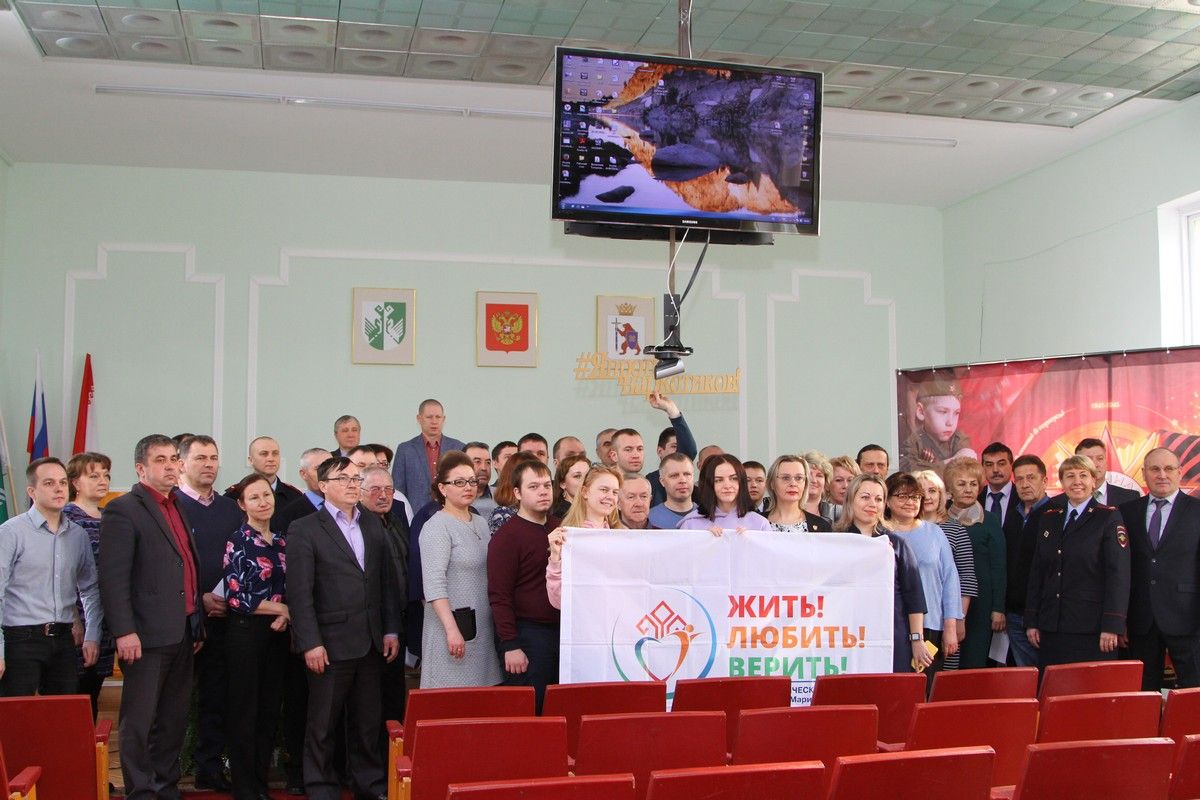 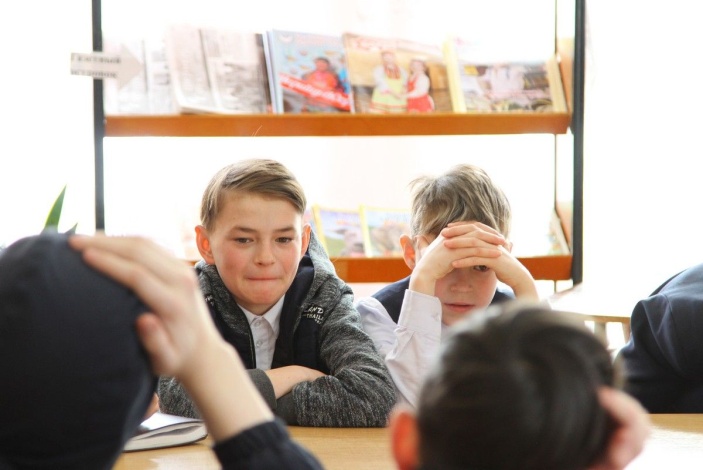 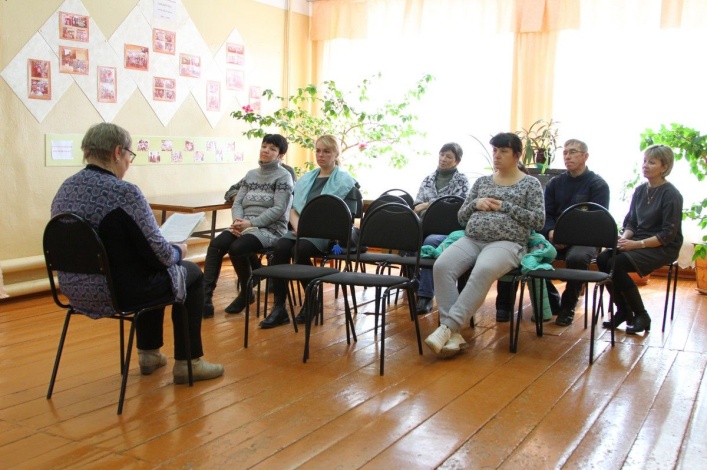 